ФОРМАТ «ВОПРОС-ОТВЕТ»ВОПРОС: Сегодня полки магазинов с детской косметикой поражают обилием наименований, брендов, ароматов. В связи с этим у меня  возник вопрос: на какой возраст рассчитана детская косметика?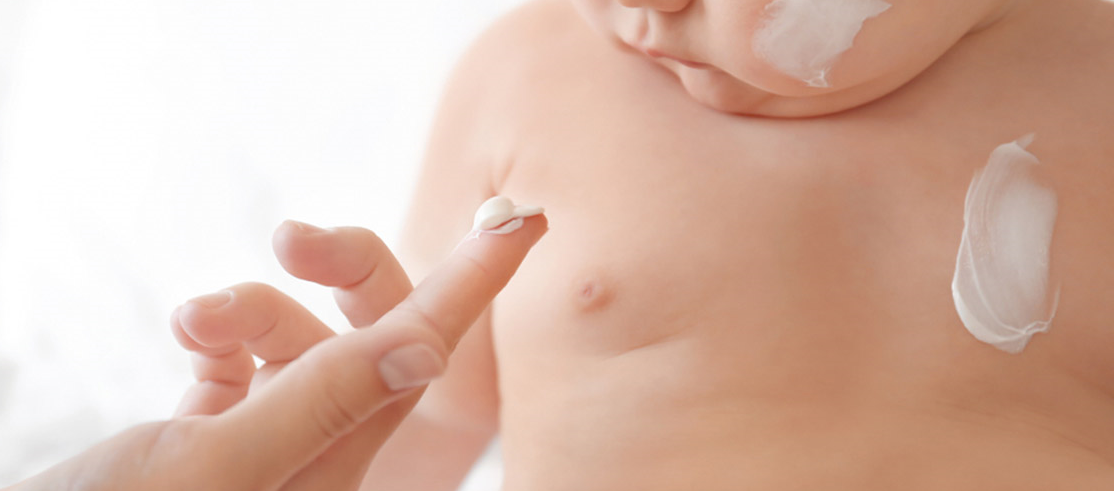 ОТВЕТ: В соответствии со ст.3 Технического регламента Таможенного союза ТР ТС 009/2011 «О безопасности парфюмерно-косметической продукции», утв. решением Комиссии Таможенного союза от 23.09.2011 г. №799, к детской косметике относится парфюмерно-косметическая продукция, предназначенная для детей в возрасте до 14 лет.